Chicken Licken Sentence Writing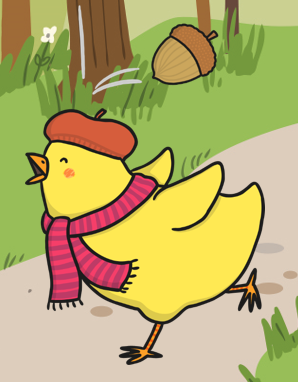 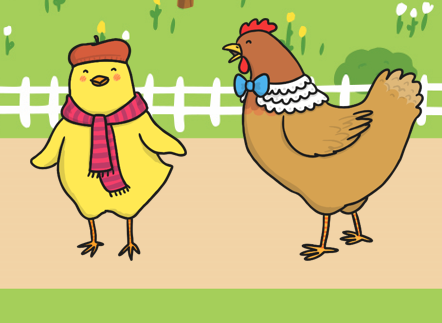 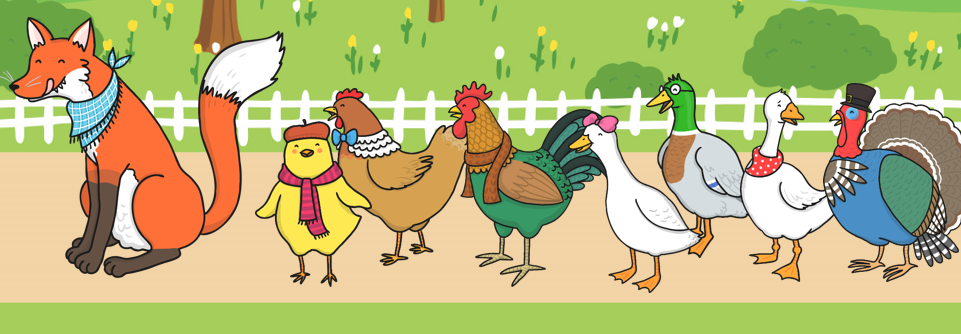 